ΕΛΛΗΝΙΚΗ ΔΗΜΟΚΡΑΤΙΑ                                                 ΔΑΠΑΝΗ ΓΙΑ ΠΡΟΜΗΘΕΙΑ ΕΙΔΩΝ       ΠΕΡΙΦΕΡΕΙΑ ΑΤΤΙΚΗΣ                                                       ΔΙΑΤΡΟΦΗΣ ΓΙΑ ΑΠΟΡΟΥΣ ΔΗΜΟΤΕΣ   ΔΗΜΟΣ ΚΑΛΛΙΘΕΑΣ                                                   ΓΙΑ  ΤΙΣ ΓΙΟΡΤΕΣ  ΤΩΝ ΧΡΙΣΤΟΥΓΕΝΝΩΝ   2018          ΔΙΕΥΘΥΝΣΗ   ΚΟΙΝ. ΠΟΛΙΤΙΚΗΣ                                          ΜΕ ΤΗ ΜΟΡΦΗ   ΔΩΡΟΕΠΙΤΑΓΩΝ                                                          ΕΝΤΥΠΟ ΠΡΟΣΦΟΡΑΣ       ΗΜΕΡΟΜΗΝΙΑ ΣΦΡΑΓΙΔΑ ΥΠΟΓΡΑΦΗΕΙΔΟΣ – ΠΕΡΙΓΡΑΦΗΜΟΝΑΔΑΜΕΤΡΗΣΗΣΤΙΜΗ ΜΟΝΑΔΟΣ ΧΩΡΙΣ  ΦΠΑΤΙΜΗ/ΚΙΛΟ, ΤΕΜΑΧΙΟΜΕ Φ.Π.Α ΣΕ €TIMH MONAΔΟΣ ΜΕ ΦΠΑ ΟΛΟΓΡΑΦΩΣΧοιρινό νωπό  (σπάλα χωρίς κόκκαλο τυποποιημένο σε συσκευασία 500 gr & 1000 gr )κιλόΜοσχάρι νωπό ( ελιά χωρίς κόκκαλο τυποποιημένο σε συσκευασία 500 gr & 1000 gr)κιλόΑρνί χεράκι νωπό κιλόΚοτόπουλο νωπό (τυποποιημένο ολόκληρο)κιλόΦέτα (τυποποιημένη)   σε συσκευασία 500 grτεμάχιοΑυγά (53-63 γρ) ωοσκοποιημένα +υποχρεωτικές ενδείξειςκαρτέλα των 15Αυγά (53-63 γρ) ωοσκοποιημένα +υποχρεωτικές ενδείξειςκαρτέλα των 30ΜακαρόνιακιλόΡύζι για πιλάφικιλόΚριθαράκικιλόΑλεύρικιλόΓάλα εβαπορέ κουτί     410 γρ.τεμάχιοΕλαιόλαδο (παρθένο)λίτροΖάχαρη συσκευασμένη ελληνικήκιλόΠατάτες (συσκευασία των 3 kg)κιλόΛάχανο /τεμάχιοκιλόΚρεμμύδιακιλόΚαρότακιλόΛεμόνια (συσκευασία 3  kg)κιλόΜήλα (συσκευασία των 3 kg)κιλόΠορτοκάλια (Συσκευασία των 3 κg)κιλόΤσουρέκι συσκευασία 500 gr /συσκευασίατεμάχιοΜελομακάρονα συσκευασία 1 kg Κιλό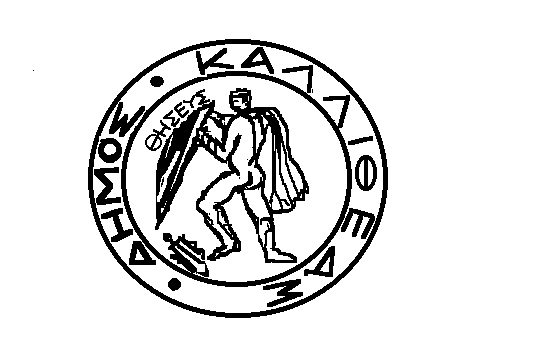 